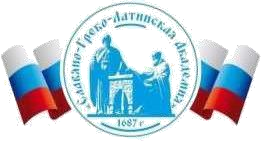 Автономная Некоммерческая Организация Высшего Образования«Славяно-Греко-Латинская Академия»РАБОЧАЯ ПРОГРАММА ВОСПИТАНИЯВ АНОВО «СЛАВЯНО-ГРЕКО-ЛАТИНСКАЯ АКАДЕМИЯ»НА 2023-2024 УЧЕБНЫЙ ГОДНаправление подготовки 38.03.04 Государственное и муниципальное управление Уровень бакалавриатаНаправленность программы (профиль)Региональное и муниципальное управлениеМосква 2023_______________________________________________________________Рабочая программа воспитания ОПОП разработана на основе Рабочей программы воспитания Академии  на 2021-2025 гг.  	Общие положенияКонцептуально-ценностные  основания и принципы организации воспитательного процесса по направлению подготовки 38.03.04 Государственное и муниципальное управление Методологические подходы к организации воспитательной деятельности по направлению подготовки 38.03.04 Государственное и муниципальное управление Цель и задачи воспитательной работы по направлению подготовки 38.03.04 Государственное и муниципальное управление Содержание и условия реализации воспитательной работы по направлению подготовки 38.03.04 Государственное и муниципальное управление Воспитывающая (воспитательная) среда АНОВО СГЛАНаправления воспитательной деятельности и воспитательной работы по направлению подготовки 38.03.04 Государственное и муниципальное управление Приоритетные виды деятельности обучающихся в воспитательной системе АНОВО СГЛАФормы и методы воспитательной работы по направлению подготовки 38.03.04 Государственное и муниципальное управление Ресурсное обеспечение реализации воспитательной деятельности по направлению подготовки 38.03.04 Государственное и муниципальное управление Инфраструктура АНОВО СГЛА, обеспечивающая реализацию рабочей программы воспитания Управление системой воспитательной работы по направлению подготовки 38.03.04 Государственное и муниципальное управление и мониторинг качества воспитательной работы и условий реализации содержания воспитательной деятельности Воспитательная система и управление системой воспитательной работой по направлению подготовки 38.03.04 Государственное и муниципальное управление Студенческое самоуправление (co-управление) по направлению подготовки 38.03.04 Государственное и муниципальное управление Мониторинг качества воспитательной работы и условий реализации содержания воспитательной деятельности по направлению подготовки 38.03.04 Государственное и муниципальное управление ПОЯСНИТЕЛЬНАЯ ЗАПИСКА Рабочая программа воспитания АНОВО СГЛА представляет собой ценностно-нормативную, методологическую, методическую и технологическую основы организации воспитательной деятельности в Автономной некоммерческой организации высшего образования «Славяно-Греко-Латинская Академия». Областью применения Рабочей программы воспитания в Автономной некоммерческой организации высшего образования «Славяно-Греко-Латинская Академия» (далее - Программа) по направлению подготовки 38.03.04 Государственное и муниципальное управление является образовательное и социокультурное пространство, образовательная и воспитывающая среды в их единстве и взаимосвязи. Программа ориентирована на организацию воспитательной деятельности субъектов образовательного и воспитательного процессов по направлению подготовки 38.03.04 Государственное и муниципальное управление. Воспитание в образовательной деятельности по направлению подготовки 38.03.04 Государственное и муниципальное управление должно носить системный, плановый и непрерывный характер. Основным средством осуществления такой деятельности является воспитательная система и соответствующая ей Рабочая программа воспитания и План воспитательной работы. Воспитательная работа - это деятельность, направленная на организацию воспитывающей среды и управление разными видами деятельности воспитанников с целью создания условий для их приобщения к социокультурным и духовно-нравственным ценностям народов Российской Федерации, полноценного развития, саморазвития и самореализации личности при активном участии самих обучающихся. Рабочая программа воспитания по направлению подготовки 38.03.04 Государственное и муниципальное управление разработана в соответствии с нормами и положениями: Конституции Российской Федерации; Федерального закона от 29.12.2012 г. № 273-ФЗ «Об образовании в Российской Федерации; Федерального закона от 31.07.2020 № 304-ФЗ «О внесении изменений в Федеральный закон «Об образовании в Российской Федерации» по вопросам воспитания обучающихся»; Федерального закона от 05.02.2018 г. № 15-ФЗ «О внесении изменений в отдельные законодательные акты Российской Федерации по вопросам добровольчества (волонтерства)»; Указа Президента Российской Федерации от 19.12.2012 г. № 1666 «О Стратегии государственной национальной политики Российской Федерации на период до 2025 года»; - Указа Президента Российской Федерации от 24.12.2014 г. № 808 «Об утверждении Основ государственной культурной политики»; Указа Президента Российской Федерации от 31.12.2015 № 683 «О Стратегии национальной безопасности Российской Федерации» (с изменениями от 06.03.2018 г.); Указа Президента Российской Федерации от 07.05.2018 г. № 204 «О национальных целях и стратегических задачах развития Российской Федерации на период до 2024 года»; Указа Президента Российской Федерации от 09.05.2017 г. № 203 «Стратегия развития информационного общества в Российской Федерации на 2017-2030 гг.»; Распоряжения Правительства от 29.05.2015 г. № 996-р «Стратегия развития воспитания в Российской Федерации на период до 2025 года»; Распоряжения Правительства от 29.11.2014 г. № 2403-р «Основы государственной молодежной политики Российской Федерации на период до 2025 года»;Плана мероприятий по реализации Основ государственной молодежной политики Российской Федерации на период до 2025 года, утвержденных распоряжением Правительства Российской Федерации от 29.11.2014 г. № 2403-р; Распоряжения Правительства Российской Федерации от 29.12.2014 г. № 2765-р «Концепция Федеральной целевой программы развития образования на 2016-2020 годы»; Постановления Правительства Российской Федерации от 26.12.2017 г. № 1642 «Об утверждении государственной программы Российской Федерации «Развитие образования»; письма Министерства образования и науки Российской Федерации от 14.02.2014 № ВК-262/09 «Методические рекомендации о создании и деятельности советов обучающихся в образовательных организациях»; Приказа Федеральной службы по надзору в сфере образования и науки  (Рособрнадзор) от 14.08.2020 №831 «Об утверждении Требований к структуре официального  сайта образовательной организации в информационно-телекоммуникационной сети «Интернет» и формату предоставления информации»; Посланий Президента России Федеральному Собранию Российской Федерации. Рабочая программа воспитания по направлению подготовки 38.03.04 Государственное и муниципальное управление разработана в традициях отечественной педагогики и образовательной практики и базируется на принципе преемственности и согласованности с целями и содержанием Программ воспитания в системе общего и профессионального образования. Программа воспитания является частью основной профессиональной образовательной программы (далее - ОПОП), разрабатываемой и реализуемой в соответствии с действующим федеральным государственным образовательным стандартом (далее - ФГОС). Во исполнение положений Федерального закона от 31 июля 2020 г. № 304-ФЗ «О внесении изменений в Федеральный закон «Об образовании в Российской Федерации» по вопросам воспитания обучающихся» по направлению подготовки 38.03.04 Государственное и муниципальное управление имеет: Рабочую программу воспитания по направлению подготовки 38.03.04 Государственное и муниципальное управление (определяет комплекс основных характеристик осуществляемой по направлению подготовки 38.03.04 Государственное и муниципальное управление воспитательной деятельности); Рабочие программы воспитания как часть ОПОП, реализуемых по направлению подготовки 38.03.04 Государственное и муниципальное управление (разрабатывается на период реализации образовательной программы и определяет комплекс ключевых характеристик системы воспитательной работы Автономной некоммерческой организации высшего образования «Славяно-Греко-Латинская Академия» (принципы, методологические подходы, цель, задачи, направления, формы, средства и методы воспитания, планируемые результаты и др.));Календарный план воспитательной работы по направлению подготовки 38.03.04 Государственное и муниципальное управление, конкретизирующий перечень событий и мероприятий воспитательной направленности, которые организуются и проводятся по направлению подготовки 38.03.04 Государственное и муниципальное управление и в которых субъекты воспитательного процесса принимают участие. 1. ОБЩИЕ ПОЛОЖЕНИЯ1.1. Концептуально-ценностные основания и принципы организации воспитательного процесса по направлению подготовки 38.03.04 Государственное и муниципальное управление  Активная роль ценностей обучающихся по направлению подготовки 38.03.04 Государственное и муниципальное управление проявляется в их мировоззрении через систему ценностно-смысловых ориентиров и установок, принципов и идеалов, взглядов и убеждений, отношений и критериев оценки окружающего мира, что в совокупности образует нормативно-регулятивный механизм их жизнедеятельности и профессиональной деятельности. В Стратегии национальной безопасности Российской Федерации определены следующие традиционные духовно-нравственные ценности: приоритет духовного над материальным; защита человеческой жизни, прав и свобод человека; семья, созидательный труд, служение Отечеству; нормы морали и нравственности, гуманизм, милосердие, справедливость, взаимопомощь, коллективизм; историческое единство народов России, преемственность истории нашей Родины. Принципы организации воспитательного процесса по направлению подготовки 38.03.04 Государственное и муниципальное управление: - 	системности и целостности, учета единства и взаимодействия составных частей воспитательной системы по направлению подготовки 38.03.04 Государственное и муниципальное управление (содержательной, процессуальной и организационной); природосообразности, приоритета ценности здоровья участников образовательных отношений, социально-психологической поддержки личности и обеспечения благоприятного социально-психологического климата в коллективе; культуросообразности образовательной среды, ценностно-смыслового наполнения содержания воспитательной системы и организационной культуры по направлению подготовки 38.03.04 Государственное и муниципальное управление, гуманизации воспитательного процесса; субъект-субъектного взаимодействия; приоритета инициативности, самостоятельности, самореализации обучающихся в учебной и внеучебной деятельности, социального партнерства в совместной деятельности участников образовательного и воспитательного процессов; co-управления как сочетания административного управления и студенческого самоуправления, самостоятельности выбора вариантов направлений воспитательной деятельности; соответствия целей совершенствования воспитательной деятельности наличествующим и необходимым ресурсам; информированности, полноты информации, информационного обмена, учета единства и взаимодействия прямой и обратной связи. Методологические подходы к организации воспитательной деятельности по направлению подготовки 38.03.04 Государственное и муниципальное управление  В основу Рабочей программы воспитания по направлению подготовки 38.03.04 Государственное и муниципальное управление  положен комплекс методологических подходов, включающий: аксиологический (ценностно-ориентированный), системный, системно-деятельностный, культурологический,  проблемно- функциональный, научно-исследовательский, проектный, ресурсный, здоровьесберегающий и информационный подходы. Цель и задачи воспитательной работы по направлению подготовки 38.03.04 Государственное и муниципальное управление  Цель воспитательной работы - создание условий для активной жизнедеятельности обучающихся, их гражданского самоопределения, профессионального становления и индивидуально-личностной самореализации в созидательной деятельности для удовлетворения потребностей в нравственном, культурном, интеллектуальном, социальном и профессиональном развитии. Основной целью воспитания является формирование высоконравственной, всесторонне развитой социально-компетентной личности конкурентоспособного специалиста, гражданина и патриота своей страны: создание условий для активной жизнедеятельности обучающихся, их гражданского самоопределения, профессионального становления и индивидуально-личностной самореализации в созидательной деятельности для удовлетворения потребностей в нравственном, культурном, интеллектуальном, социальном и профессиональном развитии. Создание условий для личностного, профессионального и физического развития обучающихся, формирования у них социально значимых, нравственных качеств, активной гражданской позиции и моральной ответственности за принимаемые решения. Целенаправленное развитие социально-личностных характеристик, определяющих готовность выпускника Академии к выполнению профессионально-должностных обязанностей, происходит в рамках  социокультурной среды АНОВО СГЛА в ходе учебного процесса, участия студентов во внеаудиторной воспитательной работе и в социально-значимой проектной деятельности.  По направлению подготовки 38.03.04 Государственное и муниципальное управление созданы условия для личностного, профессионального и физического развития обучающихся, формирования у них социально значимых, нравственных качеств, активной гражданской позиции и моральной ответственности за принимаемые решения. Задачи воспитательной работы по направлению подготовки 38.03.04 Государственное и муниципальное управление: развитие мировоззрения и актуализация системы базовых ценностей личности; - приобщение студенчества к общечеловеческим нормам морали, национальным устоям и академическим традициям; воспитание уважения к закону, нормам коллективной жизни, развитие гражданской и социальной ответственности; воспитание положительного отношения к труду, воспитание социально значимой целеустремленности и ответственности в деловых отношениях; обеспечение развития личности и ее социально-психологической поддержки, формирование личностных качеств, необходимых для эффективной профессиональной деятельности; выявление и поддержка талантливой молодежи, формирование организаторских навыков, творческого потенциала, вовлечение обучающихся в процессы саморазвития и самореализации; -формирование культуры и этики профессионального общения; воспитание внутренней потребности личности в здоровом образе жизни, ответственного отношения к природной и социокультурной среде; повышение уровня культуры безопасного поведения; развитие личностных качеств и установок, социальных навыков и управленческими способностями. Принципами воспитательной деятельности в Академии, исходя из поставленных задач, являются:  духовность (оказание помощи молодѐжи в духовно-нравственном становлении)  гуманизация (признание обучаемого как личности, его прав на свободу, социальную защиту, на развитие и проявление способностей, индивидуальности); демократизм, предполагающий реализацию системы воспитания, основанной на партнерских взаимоотношениях преподавателя и студента (педагогика сотрудничества);  толерантность, предполагающая терпимость к мнениям других людей, учет их интересов, уважение к другому образу жизни, не выходящему за нормативные требования законов;   профессионализм (организованность, ответственность, дисциплина и самодисциплина, компетентность, наличие глубоких знаний, умений и навыков в профессиональной сфере);  патриотизм и гражданственность: воспитание уважительного отношения, любви к России, чувства сопричастности и ответственности;  понимание взаимосвязи природных и социокультурных закономерностей в процессе воспитания, основанных на специфике возраста, пола, особенностей психики и физиологии студенческого возраста;  дифференциация воспитания (отбор содержания, форм и методов, основанный на специфических позициях студентов и преподавателей (кураторов) в воспитательном процессе, учитывающий этнические, религиозные, исторические, культурологические условия и признающий уникальность и  неповторимость всех участников воспитательного процесса);  диалогичность воспитания (предполагает, что духовно-нравственная ориентация студентов осуществляются в процессе взаимодействия и обмена индивидуальными ценностями участников воспитательного процесса); индивидуализация (воспитательный процесс, не направленный на производство усредненной личности, а учитывающий возможности каждого студента в процессе его воспитания и социализации).  2. СОДЕРЖАНИЕ И УСЛОВИЯ РЕАЛИЗАЦИИ ВОСПИТАТЕЛЬНОЙ РАБОТЫ ПО НАПРАВЛЕНИЮ ПОДГОТОВКИ 38.03.04 ГОСУДАРСТВЕННОЕ И МУНИЦИПАЛЬНОЕ УПРАВЛЕНИЕ2.1. Воспитывающая (воспитательная) среда АНОВО СГЛА   Воспитывающая (воспитательная) среда - это среда созидательной деятельности, общения, разнообразных событий, возникающих в них отношений, демонстрации достижений. Среда по направлению подготовки 38.03.04 Государственное и муниципальное управление рассматривается как территориально и событийно ограниченная совокупность влияний и условий формирования личности, выступает фактором внутреннего и внешнего психосоциального и социокультурного развития личности. Воспитательный процесс в Академии строится на идеях гуманизма, в основе которого лежат  уровни воспитательного воздействия:  индивидуальный: основная цель воспитания – развитие его личностных качеств студента, индивидуальных возможностей и способностей.  На этом уровне воспитательное воздействие обеспечивает индивидуальное  развитие студента;  межличностный: в системе отношений «студент – преподаватель» обеспечивается создание отношений сотрудничества; в системе отношений «студент – Академия» и «студент – социум».  Этот уровень воспитательного воздействия обеспечивает построение отношений на основе ценностей гражданской ответственности, профессиональной компетентности, личностного самосовершенствования.  Воспитательная система и воспитывающая среда всей Академии призвана  обеспечивать  упорядоченность влияние всех факторов и структур  на процесс развития студентов.  При реализации воспитательной работы были интегрированы следующие подходы:  Личностный подход - умело влиять на развитие студентов, опираясь на совокупность знаний о человеке вообще и о данном студенте в частности.  Культурологический подход обеспечивает режим наибольшего благоприятствования студентам в приобщении к культуре, в формировании эстетического вкуса, «иммунитета» против низкопробной духовной продукции.  Деятельностный подход в воспитании состоит в понимании того, что студент живѐт реальной, сегодняшней жизнью и ему нужна интересная, отвечающая его потребностям и особенностям деятельность.  Средовой подход – Академия не может оградить студентов от негативных влияний среды, но может включить в их деятельность решение проблем социума и ближайшего окружения. Создавая собственную социокультурную среду, Академия становится культурно-духовным центром города.  Ценностный подход: воспитание и обучение, являясь равноправными и взаимодействующими компонентами образовательного процесса, формируют систему ценностей, принимаемых студентом в качестве основания для самоопределения в жизненно важных сферах деятельности.  Системно-ролевой подход - система социальных ролей и опыт личной ответственности за их выполнение обеспечивает действительную подготовку молодых людей к жизни в обществе и труду. Критериями воспитанности обучаемых становятся показатели их готовности и способности выполнять различные социальные роли.  Компетентностный подход рассматривается как одно из эффективных оснований обновления современного профессионального образования, поскольку он позволяет ликвидировать разрыв между когнитивным, деятельностным и личностным уровнями развития будущего специалиста. Компетентность рассматривают не только в ключе формирования профессиональных требований к специалисту, но и в качестве нового подхода к конструированию образовательных стандартов.  2.2. 	Направления воспитательной деятельности и воспитательной работы Направлениями воспитательной деятельности по направлению подготовки 38.03.04 Государственное и муниципальное управление выступает деятельность, направленная: - на развитие личности, создание условий для самоопределения и социализации обучающихся; на формирование у обучающихся чувства патриотизма и гражданственности; - на формирование у обучающихся чувства уважения к памяти защитников Отечества и подвигам героев Отечества; на формирование у обучающихся уважения человеку труда и старшему поколению; на формирование у обучающихся уважения к закону и правопорядку; на формирование у обучающихся бережного отношения к культурному наследию и традициям многонационального народа Российской Федерации; на формирование у обучающихся правил и норм поведения в интересах человека, семьи, общества и государства; на формирование у обучающихся бережного отношения к природе и окружающей среде; на профилактику деструктивного поведения обучающихся. Направлениями воспитательной работы выступают: приоритетные направления (гражданское, патриотическое, духовно-нравственное); вариативные направления (культурно-просветительское, научно-образовательное, профессионально-трудовое, экологическое, физическое). Исходя из целей и задач воспитания, можно выделить следующие основные направления воспитательной деятельности:  Профессиональное воспитание осуществляется через содержание образования, что подразумевает формирование нравственных, психолого-педагогических аспектов профессиональной деятельности будущих специалистов, разработку специализированных гуманистически ориентированных курсов, а также подчеркивание культурологического и регионального компонентов содержания образования.  Во внеучебной деятельности профессиональное воспитание обеспечивается через учебную и научно-исследовательскую работу студентов на кафедрах, участие студентов в олимпиадах, конкурсах, научно-практических конференциях разного уровня, контактах с представителями профессионального сообщества.  Духовно-нравственное воспитание осуществляется как через содержание образования, в особенности его гуманитарной составляющей, так и через участие в подготовке и проведении различных внеучебных мероприятий духовно-нравственного содержания Гражданско-патриотическое воспитание и развитие правовой культуры достигается через преподавание гуманитарных дисциплин (история, правоведение и пр.). Большое значение в реализации этого направления имеет создание и развитие структур студенческого самоуправления.  Культурно-эстетическое воспитание осуществляется через воспитание студентов; организацию досуговой деятельности молодежи; проведение  плановых  общеуниверситетских  мероприятий культурно-массовой направленности  в рамках воспитательной и внеучебной работы со студентами; сотрудничество с городскими, областными, всероссийскими   молодежными     организациями, профсоюзами  и другими творческими союзами. Экологическое воспитание предусматривает воспитание ответственности будущего специалиста за результаты своей профессиональной деятельности в связи с сохранением гармоничных отношений в системе «Природа - человек – общество» и реализуется через включение учебных процессов в образовательные программы общеобразовательных и специальных дисциплин.  Физическое воспитание, оздоровительная работа, пропаганда здорового образа жизни осуществляется через преподавание дисциплины «Физическая культура и спорт», а также через проведения занятий со специалистами по профилактике зависимостей. Большое значение в развитии массового спорта имеет работа секций по различным видам спорта, участие студентов АНОВО СГЛА в соревнованиях различного уровня – от внутривузовских до городских и областных. 2.3. Приоритетные виды деятельности обучающихся в воспитательной системе по направлению подготовки 38.03.04 Государственное и муниципальное управление Приоритетными видами деятельности обучающихся в воспитательной системе по направлению подготовки 38.03.04 Государственное и муниципальное управление выступают: проектная деятельность; волонтерская (добровольческая) деятельность; учебно-исследовательская и научно-исследовательская деятельность; деятельность студенческих объединений; досуговая, творческая и социально-культурная деятельность по организации и проведению значимых событий и мероприятий; вовлечение обучающихся в профориентацию, день открытых дверей по направлению подготовки 38.03.04 Государственное и муниципальное управление; вовлечение обучающихся в предпринимательскую деятельность. Виды деятельности – это виды индивидуальной или совместной с обучающимися деятельности педагогических работников, используемые ими в процессе воспитания: - 	познавательная, общественная, ценностно-ориентационная, художественно-эстетическая и досуговая деятельность, спортивно-оздоровительная деятельность. Реализация поставленных задач рабочей программы воспитания осуществляется через виды воспитательной деятельности: а) познавательная деятельность направлена на развитие познавательных интересов, накопление знаний, осуществляется в ходе учебных занятий через взаимодействие обучающегося с преподавателем, с другими обучающими, а также при самостоятельном выполнении учебных задач, основные формы организации познавательной деятельности: учебные занятия, экскурсии, олимпиады, лектории и т.п.; соответствует профессионально-трудовому и научно-образовательному направлениям воспитательной работы; б) общественная деятельность направлена на формирование социального опыта обучающегося, предполагает участие обучающихся в органах студенческого самоуправления, различных молодежных объединениях в образовательной организации и вне еѐ, основные формы организации деятельности: работа органов   студенческого самоуправления, волонтерское движение и др.; соответствует гражданско – патриотическому направлению воспитательной работы; в) ценностно-ориентированная, художественно-эстетическая и досуговая деятельность направлена на формирование отношений к миру, убеждений, взглядов, усвоение нравственных и других норм жизни людей, а также на развитие художественного вкуса, интересов, культуры личности, содержательный организованный отдых; основные формы организации деятельности: занятия в клубах по интересам, проведение праздничных мероприятий, беседы, дискуссии, диспуты по социально-нравственной проблематике др.; соответствует духовно-нравственному и культурно-просветительскому направлению воспитательной работы; г) спортивно-оздоровительная деятельность направлена на сохранение и укрепление здоровья обучающихся основные формы организации деятельности: спортивные игры, соревнования, мероприятия, направленные на формирование здорового образа жизни у студентов: соответствует физическому и экологическому направлению работы по воспитанию здорового образа жизни и экологической культуры.  Все виды воспитательной деятельности реализуются как в учебной, так и во внеучебной деятельности обучающихся. В учебной деятельности. Содержание учебного материала обеспечивает интеллектуальное развитие обучающегося, его профессиональное становление. Студент овладевает системой научных понятий, закономерностей, профессиональной терминологией, основами профессиональной деятельности,  ходе которой формируется отношение обучающегося к будущей профессии, мотивация к труду. При взаимодействии преподавателя и обучающегося в ходе учебного занятия основой является увлеченность педагогического работника преподаваемой дисциплиной, курсом, модулем, а также уважительное, доброжелательное отношение к обучающемуся. Помощь педагога в формировании опыта преодоления трудностей в освоении нового способствует мотивации обучающегося к обучению и к профессиональной деятельности. Создание в ходе учебных занятий опыта успешного взаимодействия обучающихся друг с другом, умение выстраивать отношения в мини группе, в обычной учебной группе – важное социальное умение, помогающее не только в профессиональном, но и в социальном становлении личности. Самостоятельная работа обучающихся обеспечивает опыт самостоятельного приобретения новых знаний, учит планированию и достижению цели. Во внеучебной деятельности. В процессе внеучебной деятельности реализуются все направления воспитательного воздействия. Основные качества и свойства личности развиваются у обучающихся через воспитание трудом, воспитание творчеством, через опыт социального взаимодействия, опыт личностных достижений и самоутверждения. Воспитание во  внеучебной деятельности осуществляется через систему воспитательных мероприятий, через создание комфортной обучающей и воспитывающей среды, позитивного профессионального и социального окружения. 2.4. Формы и методы воспитательной работы по направлению подготовки 38.03.04 Государственное и муниципальное управление  Под формами организации воспитательной работы понимаются различные варианты организации конкретного воспитательного процесса, в котором объединены и сочетаются цель, задачи, принципы, закономерности, методы и приемы воспитания по направлению подготовки 38.03.04 Государственное и муниципальное управление. Методы воспитания - способы влияния преподавателя/ организатора воспитательной деятельности на сознание, волю и поведение обучающихся АНОВО СГЛА с целью формирования у них устойчивых убеждений и определенных норм поведения (через разъяснение, убеждение, пример, совет, требование, общественное мнение, поручение, задание, упражнение, соревнование, одобрение, контроль, самоконтроль и др.). Формами воспитательной работы по направлению подготовки 38.03.04 Государственное и муниципальное управление являются: Организация мероприятий по адаптации и социализации студентов младших курсов, развитие системы кураторства.  Развитие и поддержка системы студенческого самоуправления, содействие работе студенческих общественных организаций, клубов и объединений.  Информационное обеспечение воспитательного процесса, поддержка и развитие средств массовой информации.  Организация и проведение мероприятий по гражданскому и патриотическому воспитанию студентов.  Организация работы по профилактике правонарушений, экстремизму, терроризму, наркомании и ВИЧ-инфекции среди студентов.  Создание и организация работы творческих, спортивных, научных объединений и коллективов; объединений студентов и преподавателей по интересам.  Проведение культурно-массовых, физкультурно-оздоровительных, научно-просветительских мероприятий, организация досуга студентов.  Организация работы по формированию и развитию традиций вуза, его истории. Деятельность научных кружков на кафедрах, проведение научных студенческих семинаров, конференций, предметных олимпиад, конкурсов на лучшую научно- исследовательскую студенческую работу, курсовой и дипломный проекты и т.п.   Работа по обеспечению вторичной занятости студентов (трудовой, социально значимой).  Организация работы по проведению социологического мониторинга проблем студенческой жизни, организация психологической поддержки и консультационной помощи студентам.  Организация и проведение системных мероприятий по экологическому воспитанию молодежи.  Развитие форм морального и материального поощрения участников воспитательного процесса (конкурс на лучшего преподавателя, лучшего студента, лучшую академическую группу).  Развитие материально-технической базы и объектов, предназначенных для реализации воспитательного и спортивно-массового  процесса.  Организация и проведение регулярных встреч студентов с представителями профессиональных сообществ. 2.5. Ресурсное обеспечение реализации рабочей программы воспитания по направлению подготовки 38.03.04 Государственное и муниципальное управление  Ресурсное обеспечение реализации рабочей программы воспитания по направлению подготовки 38.03.04 Государственное и муниципальное управление включает следующие его виды: нормативно-правовое обеспечение; кадровое обеспечение; финансовое обеспечение; информационное обеспечение; научно-методическое и учебно-методическое обеспечение; - материально-техническое обеспечение. 2.5.1. Нормативно-правовое обеспечение Содержание нормативно-правового обеспечения как вида ресурсного обеспечения реализации рабочей программы воспитания по направлению подготовки 38.03.04 Государственное и муниципальное управление включает: Стратегическую программу развития по направлению подготовки 38.03.04 Государственное и муниципальное управление на 2021 – 2025 гг.;  Положение о воспитательной работе по направлению подготовки 38.03.04 Государственное и муниципальное управление; Рабочую программу воспитания по направлению подготовки 38.03.04 Государственное и муниципальное управление; Календарный план воспитательной работы по направлению подготовки 38.03.04 Государственное и муниципальное управление на 2021 – 2025 учебный год.  Рабочие программы воспитания по направлениям бакалавриата, реализуемым по направлению подготовки 38.03.04 Государственное и муниципальное управление (реализуемые как компонент основных образовательных программ). Положение об Общем собрании работников и обучающихся  СГЛА;  Положение о Волонтерском Центре;  План работы Студенческого совета и Общего собрания работников и обучающихся  СГЛА; Планы работы кафедр и отчеты по работе кафедр; Документы по организации общественно-значимых мероприятий, культурно-массовой, физкультурной и оздоровительной работы со студентами;  Рабочие программы воспитания и календарные планы воспитательной работы по всем направлениям бакалавриата, реализуемым в вузе.  2.5.2 Кадровое обеспечение Содержание кадрового обеспечения как вида ресурсного обеспечения реализации рабочей программы воспитания по направлению подготовки 38.03.04 Государственное и муниципальное управление включает: Проректора по учебной работе и региональному развитию, которому подчиняется главный специалист по воспитательной работе. Главного специалиста по воспитательной работе, занимающегося организацией воспитательной работы в вузе. Кураторов академических групп младших курсов. Заведующих кафедрами, реализующими воспитательную работу по направлениям бакалавриата. Социально-психологическую службу, которая проводит анкетирование студентов, осуществляет психолого-педагогическую помощь, социологические исследования обучающихся. Преподавателей физической культуры и спортом, отвечающих за физическое воспитание обучающихся. Организацией повышения квалификации и профессиональной переподготовки преподавателей по вопросам воспитательной деятельности и воспитания обучающихся занимается проректор по учебной работе и региональному развитию. 2.5.3. Информационное обеспечение воспитательной работы реализуется через предоставление информации об организации воспитательной работы Академии для студентов на стендах и в сети интернет. Информация о предстоящих мероприятиях до студентов доводится в виде красочных объявлений на стендах, на заседаниях Студенческого совета и на Общем собрании работников и обучающихся  СГЛА, на организационных собраниях по направлениям работы Студсовета, через старост академических групп, а также при личном контакте со студентами в учебных группах. Активно использовалась для информирования социальная сеть ВКонтакте, Инстаграм, созданные в них группы Академии, онлайн-собрания. Анонсы предстоящих событий и отчеты о проведенных мероприятиях своевременно освещаются на официальном сайте Академии. В рамках информирования студентов о воспитательной работе проводятся:  Организационные мероприятия со студентами первого курса -  Знакомство с Академией, кафедрами, кураторами. Организационное собрание.  Первые собрания групп: выбор органов студенческого самоуправления в группах.  Ознакомление с функциональными обязанностями студенческого актива;  Участие в информационной конференции для студентов первого курса по направлению подготовки 38.03.04 Государственное и муниципальное управление; Дни открытых дверей по направлению подготовки 38.03.04 Государственное и муниципальное управление; Заседания старостата; Встречи старост с администрацией Академии; Заседания Студенческого совета и Общего собрания работников и обучающихся  СГЛА; Заседания Волонтерского Центра; Встречи Ассоциации выпускникопо направлению подготовки 38.03.04 Государственное и муниципальное управление.  2.5.5. Научно-методическое и учебно-методическое обеспечение Содержание научно-методического и учебно-методического обеспечения как вида ресурсного обеспечения реализации рабочей программы воспитания по направлению подготовки 38.03.04 Государственное и муниципальное управление включает: Наличие научно-методических, учебно-методических и методических пособий и рекомендаций как условие реализации основной образовательной программы, Рабочей программы воспитания и Календарного плана воспитательной работы по направлению подготовки 38.03.04 Государственное и муниципальное управление. Научно-методическое обеспечение - это разнообразные научно-методические средства, оснащающие и способствующие эффективной реализации программно-методической, научноэкспериментальной, педагогической деятельности педагогов системы высшего образования. Как вид деятельности научно-методическое обеспечение - это процесс, направленный на создание разнообразных видов научно-методической продукции, на оказание научнометодической помощи различным категориям педагогов, на выявление, изучение, обобщение, формирование и распространение положительного педагогического опыта по подготовке будущих специалистов. Комплексное научно-методическое обеспечение воспитательной деятельности на основе проектно-развивающего подхода - это действенный инструмент, механизм эффективности реализации модели качественной, квалифицированной и конкурентноспособной подготовки специалистов, имеющей целевую направленность, предполагающей универсальность применения инновационных и традиционных подходов к воспитательной деятельности на основе проектной парадигмы. Научно-методическое обеспечение образовательного и воспитательного процесса рассматривается в трех направлениях: организационно-информационное (научно-методическая база, банк передового педагогического опыта и студенческих инноваций,), технологическое (сбор и обработка информации, планирование и проведение мероприятий по внедрению системы качества), методическое (внедрение во все процессы профессиональной образовательной организации системы менеджмента качества, обобщение, представление и распространение опыта работы преподавателей). Воспитательная деятельность преподавателя вуза - совокупность специфических видов педагогической деятельности педагога, которая представляет собой реализацию системы воспитательных функций, направленных на достижение педагогических целей, связанных с освоением и выполнением студентами объективных социальных ролей в соответствующих видах деятельности. Проектно-развивающий подход к организации и реализации воспитательной деятельности в системе высшего образования обеспечивает возможность развития личности, создания условий для самоопределения и социализации студента на основе профессионально-трудовых, социокультурных и духовно-нравственных ценностей, принятых в обществе правил и норм поведения в интересах человека, семьи, общества, государства путем включения личности (коллектива, социальных институтов и пр.) в процесс разработки и реализации проектов, способствующих организации будущей профессиональной деятельности. УПРАВЛЕНИЕ СИСТЕМОЙ ВОСПИТАТЕЛЬНОЙ РАБОТЫ И МОНИТОРИНГ КАЧЕСТВА ОРГАНИЗАЦИИ ВОСПИТАТЕЛЬНОЙ ЕЯТЕЛЬНОСТИПО НАПРАВЛЕНИЮ ПОДГОТОВКИ 38.03.04 ГОСУДАРСТВЕННОЕ И МУНИЦИПАЛЬНОЕ УПРАВЛЕНИЕ3.1. Воспитательная система и система управления воспитательной работой по направлению подготовки 38.03.04 Государственное и муниципальное управление Воспитательная система по направлению подготовки 38.03.04 Государственное и муниципальное управление представляет собой целостный комплекс воспитательных целей и задач, кадровых ресурсов, их реализующих в процессе целенаправленной деятельности, и отношений, возникающих между участниками воспитательного процесса. Функциями управления системой воспитательной работы по направлению подготовки 38.03.04 Государственное и муниципальное управление выступают: анализ, планирование, организация, контроль и регулирование. Ученый совет формирует Концепцию воспитательной работы, заслушивает отчет по воспитательной работе. Программа воспитательной деятельности и комплексный план воспитательной работы утверждаются ректором. Ежегодно на Ученом совете  Академии подводятся итоги их выполнения. Организацию и координацию воспитательной работы осуществляет. специалист по воспитательной работе. Целью воспитательной работы на кафедрах реализуется через следующие задачи:  координация работы преподавателей, старост учебных групп, общественных организаций в области воспитания личности студента, организации образовательного процесса; разработка плана внеучебной работы, оценка  воспитательной работы кафедры; активное участие в реализации плана внеучебной деятельности кафедры, контакты с представителями профессиональных сообществ (организация предметных олимпиад, стимулирование общественной, спортивной, культурно-массовой и научно-исследовательской деятельности студентов и т.д.); подготовка предложений о поощрении студентов за достижения в учебе, активное участие в мероприятиях внеучебной работы и мерах дисциплинарного воздействия за совершенные проступки. 3.2. Студенческое самоуправление (co-управление) по направлению подготовки 38.03.04 Государственное и муниципальное управление Система студенческого самоуправления по направлению подготовки 38.03.04 Государственное и муниципальное управление как co-управления организована в соответствии со следующими принципами: субъект-субъектного взаимодействия в системах «обучающийся - обучающийся», «обучающийся - академическая группа», «обучающийся - преподаватель», «преподаватель - академическая группа»; приоритет инициативности, самостоятельности, самореализации обучающихся в учебной и внеучебной деятельности, социального партнерства в совместной деятельности участников образовательного и воспитательного процессов; co-управление как сочетание административного управления и студенческого самоуправления, самостоятельности выбора вариантов направлений воспитательной деятельности (в зависимости от традиций по направлению подготовки 38.03.04 Государственное и муниципальное управление, ее специфики, отраслевой принадлежности и др.); информированности, полноты информации, информационного обмена, учета единства и взаимодействия прямой и обратной связи. Основой деятельности студенческого самоуправления является подготовка, организация и реализация конкретных коллективно-творческих дел, проектных и исследовательских работ, событий и мероприятий во взаимодействии с организаторами воспитательной деятельности по направлению подготовки 38.03.04 Государственное и муниципальное управление, администрацией вуза, социальными партнерами, работодателями и др. Развитие самоуправления происходит через различные виды деятельности и формы объединений обучающихся: Студенческий совет, Ассоциация выпускников, старостат, Волонтерский центр. Администрация по направлению подготовки 38.03.04 Государственное и муниципальное управление осуществляет тесное взаимодействие с органами студенческого самоуправления. Студенческое самоуправление - это социальный институт, осуществляющий управленческую деятельность, в ходе которой обучающиеся по направлению подготовки 38.03.04 Государственное и муниципальное управление принимают активное участие в подготовке, принятии и реализации решений, относящихся к жизни по направлению подготовки 38.03.04 Государственное и муниципальное управление и их социально значимой деятельности. Цель студенческого самоуправления: создание условий для проявления способностей и талантов обучающихся, самореализации обучающихся через различные виды деятельности (проектную, волонтерскую, учебно-исследовательскую и научно-исследовательскую, деятельность студенческих объединений, досуговую, творческую и социально-культурную, участие в организации и проведении значимых событий и мероприятий; участие в профориентационной и предпринимательской деятельности и др.). Задачи студенческого самоуправления по направлению подготовки 38.03.04 Государственное и муниципальное управление: сопровождение функционирования и развития студенческих объединений; правовая, информационная, методическая, ресурсная, психолого-педагогическая, иная поддержка органов студенческого самоуправления; подготовка инициатив и предложений для администрации по направлению подготовки 38.03.04 Государственное и муниципальное управление, органов власти и общественных объединений по проблемам, затрагивающим интересы обучающихся по направлению подготовки 38.03.04 Государственное и муниципальное управление и актуальные вопросы общественного развития; организация сотрудничества со студенческими, молодѐжными и другими общественными объединениями в Российской Федерации; - организация волонтерского движения среди студентов. 3.3. Мониторинг качества воспитательной работы и условий реализации содержания воспитательной деятельности Мониторинг качества воспитательной работы - это форма организации сбора, хранения, обработки и распространения информации о системе воспитательной работы по направлению подготовки 38.03.04 Государственное и муниципальное управление, обеспечивающая непрерывное слежение и прогнозирование развития данной системы. Посредством мониторинга качества организации воспитательной деятельности по направлению подготовки 38.03.04 Государственное и муниципальное управление осуществляется функция контроля за исполнением управленческих решений в части воспитательной работы. Способами оценки достижимости результатов воспитательной деятельности на личностном уровне выступают: методики диагностики ценностно-смысловой сферы личности и методики самооценки; анкетирование и беседа; анализ продуктов проектной деятельности; - портфолио. Ключевыми показателями эффективности качества воспитательной работы и условий реализации содержания воспитательной деятельности могут выступают: качество ресурсного обеспечения реализации воспитательной деятельности по направлению подготовки 38.03.04 Государственное и муниципальное управление (нормативно-правового, кадрового, финансового, информационного, научно-методического и учебно-методического, материально-технического и др.); качество инфраструктуры по направлению подготовки 38.03.04 Государственное и муниципальное управление» (здания и сооружения; образовательное пространство, рабочее пространство и связанные с ним средства труда и оборудования; службы обеспечения (транспорт, связь и др.)); качество воспитывающей среды и воспитательного процесса по направлению подготовки 38.03.04 Государственное и муниципальное управление (организации созидательной активной деятельности обучающихся, использование социокультурного пространства, сетевого взаимодействия и социального партнерства); качество управления системой воспитательной работы по направлению подготовки 38.03.04 Государственное и муниципальное управление; качество студенческого самоуправления по направлению подготовки 38.03.04 Государственное и муниципальное управление; качество воспитательного мероприятия Мониторинг качества воспитания - это система сбора, анализа, отслеживания, коррекции, сопоставления результатов наблюдения для обоснования стратегии и прогноза развития. Мониторинг выступает системным способом оценки качества воспитательного процесса, действенности форм, способов, приемов воспитательного воздействия. Он позволяет адаптивно корректировать процесс становления личности, устранять негативные подходы, обеспечивать эффективность воспитательного процесса. Цель проведения мониторинга – отслеживание динамики воспитательного процесса для управления качеством воспитания. Задачи мониторинга:  Непрерывное наблюдение за состоянием воспитательного процесса по направлению подготовки 38.03.04 Государственное и муниципальное управление.  Своевременное выявление и анализ изменений, происходящих в воспитательном процессе, и факторов, вызывающих их.  Предупреждение негативных тенденций в организации воспитательного процесса.Осуществление краткосрочного прогнозирования развития важнейших процессов на уровне вуза. Выявление реального состояния воспитательного процесса с учетом конкретных критериев, показателей, поставленных задач.  Особенности педагогического мониторинга:  Непрерывность  Диагностичность  Информационная оперативность  Обратная связь  Научность  Объекты мониторинга:  Духовно-нравственное развитие студента  Развитие общения и особенности студенческого коллектива   Деятельность всех участников воспитательного процесса  Социально-педагогическая поддержка и защита обучающихся  Развитие познавательной сферы обучающихся  Уровень воспитанности обучающихся как интегративная личностная характеристика.  Показатели результативности воспитательной работы:  Создание благоприятного микроклимата в студенческом коллективе и вузе в целом Состояние здоровья обучающихся  Уровень воспитанности  Уровень нравственного, культурного развития студентов Уровень социального развития студентов Дисциплинированность  Общественная активность Главные успехи и достижения студентов в различных видах деятельности  Уровень сформированности компетенций по воспитанию Работа Студенческого совета Степень удовлетворенности воспитательной работой всех участников: студентов, преподавателей, администрации Общенаучные методы мониторинга:  Наблюдение  Описание  Диагностика  Моделирование  Проектирование Логика проводимых исследований в области воспитания требует определѐнного алгоритма, которому должны соответствовать самые различные мониторинговые процедуры. Общий алгоритм мониторинга Прогнозирование результатов (желаемая ситуация) - завершается выбором наиболее общих показателей эффективности воспитания, которые и будут выступать при мониторинге параметрами слежении; Анализ и оценка имеющихся результатов (реальная ситуация); Сравнение прогнозируемых и реальных результатов; Выявление проблем и противоречий; Целеполагание (постановка целей и задач);  Планирование мониторинга. Структура мониторинга воспитания в широком значении состоит из четырех элементов: изучения состояния воспитания путем непосредственного наблюдения за ним; оценки состояния воспитания; прогноза развития воспитания; выработки предложений мер по развитию позитивных и предупреждению выявленных негативных процессов. Необходимо подчеркнуть, что мониторинг, понимаемый как системная диагностика качественных и количественных характеристик системы воспитания, рассматриваемой в состоянии динамики, опирается на четко сформулированную общую стратегию Академии управления, бизнеса и технологий, устанавливающую его желательный образ, миссию и задачи, поскольку при отсутствии ясных стратегических установок создание эффективной воспитательной работы не возможно. Эти же стратегические установки должны определять и принципиальные основы системы воспитания. Кроме того, тот комплекс целей, задач, условий и параметров, которые использует система воспитания и на которые в конечном счете опирается весь процесс диагностики, должен оперировать прежде всего такими конкретными показателями, которые измеримы и могут быть оценены в какой-либо форме. Для проведения первичной диагностики организации воспитательной работы и выявления мнения студентов о том, как они оценивают организацию воспитательной работы, проводятся опросы студентов Академии. В качестве основных задач опроса рассматриваются:  оценка уровня организации воспитательной работы;  определение уровня знаний студентов о проводимой воспитательной работе;  выяснение необходимости в воспитательной деятельности в вузе;  оценка уровня участия студентов в проводимых внеучебных мероприятиях.  Анкета содержит три блока ответов.  Первый блок включает вопросы, касающиеся социально-демографических признаков.  Второй блок отражает уровень знаний студентов о системе управления воспитательной работой: какие формы используются; наличие материально-технического обеспечения воспитательной работы и участие студенческих организации в воспитательной работе в вузе.  Третий блок содержит вопросы, определяющие оценку студентами организации воспитательной работы, их заинтересованность в проводимых вузом мероприятиях.  Важность исследуемого процесса требует реализации опроса по одной и той же проблематике (например, по установлению требований, предъявляемых к воспитательной системе вуза) с каждым членом воспитательного процесса (преподавателями, студентами, родителями). Уровень совпадения их ответов, мнений и оценок гарантирует наибольшую объективность полученных результатов. В случае, если мы будем использовать термин «воспитания» как менеджмент в процессе формирования и развития личности благодаря максимальной организации благоприятных условий, то сущностью мониторинговых технологий будут являться: развитие личности студента как главного указателя на эффективность созданной воспитательной системы и условий, которые будут благоприятной почвой в развитии личности студента. При создании технологических особенностей мониторинга воспитательной деятельности выделяется: объект (аспект исследования), каким образом (конкретное диагностическое средство) и временной промежуток (например, учебный год или семестр), кто (или что) будет являться инициатор исследований (здесь указывается лицо, являющееся ответственным за реализацию диагностики); кто является исследуемым (указать одинаковые курсы разной направленности, в которых будет реализовываться мониторинг; иногда, исследуемым является весь педагогический состав или родители студентов и т.п.). Анализируя полученные результаты исследования пристальное внимание важно уделять отслеживанию тенденций  и имеющейся динамике любых изменений в  показателях на протяжении нескольких лет. Что обеспечит более точно выявить: в каком положении (развивается, стабильно функционирует или регрессирует) прибывает воспитательная система вуза, присутствует ли какая – либо степень эффективности характерная для нее. Обсуждение выявленных результатов проходит на заседаниях Ученого совета, для обеспечения возможности педагогов полно представить положение и векторы усовершенствования воспитательной работы, смогли установить место и роль своего присутствия в инновации процесса воспитания студентов. В ходе осуществления  мониторинговых технологий необходимо иметь стремление к тому, чтобы исследование положения и итогов работы органично входило в  сам воспитательный процесс, чтобы диагностическая деятельность также имела воспитывающую направленность и содействовала решению педагогических задач. Оценка результатов реализации рабочей программы осуществляется в двух направлениях: - наличие условий для воспитания обучающихся: формирование воспитательного пространства и развитие образовательной (воспитательной) среды определяется на основании тестирования об удовлетворенности студентов образовательным процессом; -формирование личностных результатов обучения и общих компетенций в рамках основных направлений воспитательной работы (Таблицы 1-6). Таблица 1 Мониторинг эффективности реализации направления профессиональнотрудового воспитанияТаблица 2.  Мониторинг эффективности реализации гражданско – патриотического  воспитания Таблица 3. Мониторинг эффективности реализации физического воспитания Таблица 4. Мониторинг эффективности реализации духовно-нравственного и культурнопросветительского воспитания Таблица 5 Мониторинг эффективности реализации экологическое воспитания Таблица 6 Мониторинг эффективности реализации умственное воспитания  (научно-образовательного) Универсальные компетенции выпускников и индикаторы их достижения ОДОБРЕНО:  Учёным советом СГЛА Протокол № 3  «01» июня 2023 г.СОГЛАСОВАНО:Общее собрание работников и обучающихся  СГЛАПредседатель __________________________ «01» июня 2023 г.УТВЕРЖДАЮ РЕКТОР СГЛА                              С.Н. Храмешин                «01» июня 2023 г. Введено приказом ректора от 01.06.2023 № 3/1№п/пКритерий эффективностиПоказательПоказательПоказательПоказательПоказатель1. Создана воспитательная среда, обеспечивающая трудовое, профессиональное развитие обучающихся. Наличие программно-планирующей, методической и  отчетной документации (%.). Наличие программно-планирующей, методической и  отчетной документации (%.). Наличие программно-планирующей, методической и  отчетной документации (%.). Наличие программно-планирующей, методической и  отчетной документации (%.). Наличие программно-планирующей, методической и  отчетной документации (%.). 1. Создана воспитательная среда, обеспечивающая трудовое, профессиональное развитие обучающихся. 2020-2021 2021-2022 2022-2023 2022-2023 2023-2024 1. Создана воспитательная среда, обеспечивающая трудовое, профессиональное развитие обучающихся. 2. Ежегодно увеличивается прирост обучающихся, успешно прошедших итоговую государственную аттестацию. Доля обучающихся успешно прошедших итоговую государственную аттестацию (%). Доля обучающихся успешно прошедших итоговую государственную аттестацию (%). Доля обучающихся успешно прошедших итоговую государственную аттестацию (%). Доля обучающихся успешно прошедших итоговую государственную аттестацию (%). Доля обучающихся успешно прошедших итоговую государственную аттестацию (%). 2. Ежегодно увеличивается прирост обучающихся, успешно прошедших итоговую государственную аттестацию. 2020-2021 2021-2022 2022-2023 2022-2023 2023-2024 2. Ежегодно увеличивается прирост обучающихся, успешно прошедших итоговую государственную аттестацию. 3. Рост числа участников и победителей конкурсов, олимпиад, НПК, творческих, интеллектуальных и профессиональных состязаний. Количество конкурсных мероприятий/количество победителей и призеров (чел.) Количество конкурсных мероприятий/количество победителей и призеров (чел.) Количество конкурсных мероприятий/количество победителей и призеров (чел.) Количество конкурсных мероприятий/количество победителей и призеров (чел.) Количество конкурсных мероприятий/количество победителей и призеров (чел.) 3. Рост числа участников и победителей конкурсов, олимпиад, НПК, творческих, интеллектуальных и профессиональных состязаний. 2020-2021 2021-2022 2022-2023 2022-2023 2023-2024 3. Рост числа участников и победителей конкурсов, олимпиад, НПК, творческих, интеллектуальных и профессиональных состязаний. 4. Ежегодно  увеличивается количество социальных Количество социальных партнеров (ед.) Количество социальных партнеров (ед.) Количество социальных партнеров (ед.) Количество социальных партнеров (ед.) Количество социальных партнеров (ед.) 4. Ежегодно  увеличивается количество социальных 2020-2021 2021-2022 2021-2022 2022-2023 2023-2024 4. Ежегодно  увеличивается количество социальных 5. Рост  профильно-трудоустроенных выпускников. Доля трудоустроенных выпускников (%) Доля трудоустроенных выпускников (%) Доля трудоустроенных выпускников (%) Доля трудоустроенных выпускников (%) Доля трудоустроенных выпускников (%) 5. Рост  профильно-трудоустроенных выпускников. 2020-2021 2021-2022 2021-2022 2022-2023 2023-2024 5. Рост  профильно-трудоустроенных выпускников. 6. Обучающиеся вовлечены во внеучебную деятельность (по профессиональному/ трудовому воспитанию).  Количество мероприятий: мастер-классов, семинаров-тренингов, круглых столов и т.д.,  направленных развитие общих и профессиональныхкомпетенций (ед.)  Количество мероприятий: мастер-классов, семинаров-тренингов, круглых столов и т.д.,  направленных развитие общих и профессиональныхкомпетенций (ед.)  Количество мероприятий: мастер-классов, семинаров-тренингов, круглых столов и т.д.,  направленных развитие общих и профессиональныхкомпетенций (ед.)  Количество мероприятий: мастер-классов, семинаров-тренингов, круглых столов и т.д.,  направленных развитие общих и профессиональныхкомпетенций (ед.)  Количество мероприятий: мастер-классов, семинаров-тренингов, круглых столов и т.д.,  направленных развитие общих и профессиональныхкомпетенций (ед.) 6. Обучающиеся вовлечены во внеучебную деятельность (по профессиональному/ трудовому воспитанию). 2020-2021 2021-2022 2021-2022 2022-2023 2023-2024 6. Обучающиеся вовлечены во внеучебную деятельность (по профессиональному/ трудовому воспитанию). №п/пКритерий эффективностиПоказатель по годамПоказатель по годамПоказатель по годамПоказатель по годам1. Ежегодно увеличивается количество обучающихся, принимающих участие в мероприятиях по гражданско - патриотическому воспитанию. Доля обучающихся (от общего числа обучающихся) (%). Доля обучающихся (от общего числа обучающихся) (%). Доля обучающихся (от общего числа обучающихся) (%). Доля обучающихся (от общего числа обучающихся) (%). 1. Ежегодно увеличивается количество обучающихся, принимающих участие в мероприятиях по гражданско - патриотическому воспитанию. 2020-2021 2021-2022 2022-2023 2023-2024 1. Ежегодно увеличивается количество обучающихся, принимающих участие в мероприятиях по гражданско - патриотическому воспитанию. 2. Увеличивается количество победителей и призеров из числа обучающихся по результатам участия в проектах, мероприятиях различных уровней – района, города; Количество конкурсных мероприятий/количество победителей и призеров (чел.) Количество конкурсных мероприятий/количество победителей и призеров (чел.) Количество конкурсных мероприятий/количество победителей и призеров (чел.) Количество конкурсных мероприятий/количество победителей и призеров (чел.) 2. Увеличивается количество победителей и призеров из числа обучающихся по результатам участия в проектах, мероприятиях различных уровней – района, города; 2020-2021 2021-2022 2022-2023 2023-2024 2. Увеличивается количество победителей и призеров из числа обучающихся по результатам участия в проектах, мероприятиях различных уровней – района, города; - региона, РФ, международных. 3. Увеличивается уровень удовлетворенности обучающихся работой учебного заведения. Доля родителей обучающихся от общего числа (%). Доля родителей обучающихся от общего числа (%). Доля родителей обучающихся от общего числа (%). Доля родителей обучающихся от общего числа (%). 3. Увеличивается уровень удовлетворенности обучающихся работой учебного заведения. 2019-2020 2020-2021 2021-2022 2023-2024 3. Увеличивается уровень удовлетворенности обучающихся работой учебного заведения. № п/п Критерий эффективности Показатель по годам Показатель по годам Показатель по годам Показатель по годам 1. Ежегодно увеличивается количество обучающихся, волонтѐров, принимающих участие в мероприятии Количество обучающихся (волонтѐров), принявших участие в мероприятиях Количество обучающихся (волонтѐров), принявших участие в мероприятиях Количество обучающихся (волонтѐров), принявших участие в мероприятиях Количество обучающихся (волонтѐров), принявших участие в мероприятиях 1. Ежегодно увеличивается количество обучающихся, волонтѐров, принимающих участие в мероприятии 2020-2021 2021-2022 2022-2023 2023-2024 1. Ежегодно увеличивается количество обучающихся, волонтѐров, принимающих участие в мероприятии 2. Обучающиеся вовлечены во внеучубную деятельность (спортивные-оздоровительные мероприятия). Количество мероприятий, направленных на повышение информативности обучающихся филиала в формировании потребности ведения здорового образа жизни, профилактики рискового поведения (ед.). Количество мероприятий, направленных на повышение информативности обучающихся филиала в формировании потребности ведения здорового образа жизни, профилактики рискового поведения (ед.). Количество мероприятий, направленных на повышение информативности обучающихся филиала в формировании потребности ведения здорового образа жизни, профилактики рискового поведения (ед.). Количество мероприятий, направленных на повышение информативности обучающихся филиала в формировании потребности ведения здорового образа жизни, профилактики рискового поведения (ед.). 2. Обучающиеся вовлечены во внеучубную деятельность (спортивные-оздоровительные мероприятия). 2020-2021 2021-2022 2022-2023 2023-2024 2. Обучающиеся вовлечены во внеучубную деятельность (спортивные-оздоровительные мероприятия). 3. Ежегодный рост обучающихся, привлеченных к занятиям в спортивных секциях по видам спорта Доля обучающихся, привлеченных к занятиям в спортивных секциях по видам спорта от общего количества обучающихся (%) Доля обучающихся, привлеченных к занятиям в спортивных секциях по видам спорта от общего количества обучающихся (%) Доля обучающихся, привлеченных к занятиям в спортивных секциях по видам спорта от общего количества обучающихся (%) Доля обучающихся, привлеченных к занятиям в спортивных секциях по видам спорта от общего количества обучающихся (%) 3. Ежегодный рост обучающихся, привлеченных к занятиям в спортивных секциях по видам спорта 2020-2021 2021-2022 2022-2023 2023-2024 3. Ежегодный рост обучающихся, привлеченных к занятиям в спортивных секциях по видам спорта 4. Развитие лидерских качеств у обучающихся на занятии «Физическая культура» Доля обучающихся с высоким уровнем развития лидерских качеств от общего количества обучающихся (%) Доля обучающихся с высоким уровнем развития лидерских качеств от общего количества обучающихся (%) Доля обучающихся с высоким уровнем развития лидерских качеств от общего количества обучающихся (%) Доля обучающихся с высоким уровнем развития лидерских качеств от общего количества обучающихся (%) 4. Развитие лидерских качеств у обучающихся на занятии «Физическая культура» 2020-2021 2021-2022 2022-2023 2023-2024 4. Развитие лидерских качеств у обучающихся на занятии «Физическая культура» 4. Развитие лидерских качеств у обучающихся на занятии «Физическая культура» № п/п Критерий эффективности Показатель по годам Показатель по годам Показатель по годам Показатель по годам 1. Создана культурно-творческая среда, обеспечивающая развитие творческой активности обучающихся Количество обучающихся (волонтѐров), принявших  участие в мероприятиях Количество обучающихся (волонтѐров), принявших  участие в мероприятиях Количество обучающихся (волонтѐров), принявших  участие в мероприятиях Количество обучающихся (волонтѐров), принявших  участие в мероприятиях 1. Создана культурно-творческая среда, обеспечивающая развитие творческой активности обучающихся 2020-2021 2021-2022 2022-2023 2023-2024 1. Создана культурно-творческая среда, обеспечивающая развитие творческой активности обучающихся 2. Ежегодно увеличивается прирост по уровням развития творческой активности Количество обучающихся, демонстрирующих допустимый и оптимальный уровень развития творческой активности (%) Количество обучающихся, демонстрирующих допустимый и оптимальный уровень развития творческой активности (%) Количество обучающихся, демонстрирующих допустимый и оптимальный уровень развития творческой активности (%) Количество обучающихся, демонстрирующих допустимый и оптимальный уровень развития творческой активности (%) 2. Ежегодно увеличивается прирост по уровням развития творческой активности 2020-2021 2021-2022 2022-2023 2023-2024 2. Ежегодно увеличивается прирост по уровням развития творческой активности 3. Ежегодный увеличивается прирос тценностного отношения к результату творческой деятельности Доля обучающихся, демонстрирующих ценностное  отношение к результату творческой деятельности (%) Доля обучающихся, демонстрирующих ценностное  отношение к результату творческой деятельности (%) Доля обучающихся, демонстрирующих ценностное  отношение к результату творческой деятельности (%) Доля обучающихся, демонстрирующих ценностное  отношение к результату творческой деятельности (%) 3. Ежегодный увеличивается прирос тценностного отношения к результату творческой деятельности 2020-2021 2021-2022 2022-2023 2023-2024 3. Ежегодный увеличивается прирос тценностного отношения к результату творческой деятельности 4. Ежегодно увеличивается прирост обучающихся, отмечающих значимость эстетической направленности культурно- творческой деятельности Доля обучающихся, отмечающих значимость эстетической направленности культурно-творческой деятельности (%) Доля обучающихся, отмечающих значимость эстетической направленности культурно-творческой деятельности (%) Доля обучающихся, отмечающих значимость эстетической направленности культурно-творческой деятельности (%) Доля обучающихся, отмечающих значимость эстетической направленности культурно-творческой деятельности (%) 4. Ежегодно увеличивается прирост обучающихся, отмечающих значимость эстетической направленности культурно- творческой деятельности 2020-2021 2021-2022 2022-2023 2023-2024 4. Ежегодно увеличивается прирост обучающихся, отмечающих значимость эстетической направленности культурно- творческой деятельности 5. Действует система ступенчатости и организации и поведении мероприятий культурно- досуговой деятельности Количество проведенных культурно-творческих мероприятий локального, районного, республиканского(ед.) Количество проведенных культурно-творческих мероприятий локального, районного, республиканского(ед.) Количество проведенных культурно-творческих мероприятий локального, районного, республиканского(ед.) Количество проведенных культурно-творческих мероприятий локального, районного, республиканского(ед.) 5. Действует система ступенчатости и организации и поведении мероприятий культурно- досуговой деятельности 2020-2021 2021-2022 2022-2023 2023-2024 5. Действует система ступенчатости и организации и поведении мероприятий культурно- досуговой деятельности 6. Обучающиеся первого курса вовлечены в культурно- творческую деятельность Доля обучающихся, включенных культурно-творческую деятельность (%) Доля обучающихся, включенных культурно-творческую деятельность (%) Доля обучающихся, включенных культурно-творческую деятельность (%) Доля обучающихся, включенных культурно-творческую деятельность (%) 6. Обучающиеся первого курса вовлечены в культурно- творческую деятельность 2020-2021 2021-2022 2022-2023 2023-2024 6. Обучающиеся первого курса вовлечены в культурно- творческую деятельность № п/п Критерий эффективности Показатель по годам Показатель по годам Показатель по годам Показатель по годам 1. Ежегодно увеличивается количество обучающихся, принимающих участие в мероприятиях по экологическому воспитанию Доля обучающихся (от общего числа обучающихся ) (%) Доля обучающихся (от общего числа обучающихся ) (%) Доля обучающихся (от общего числа обучающихся ) (%) Доля обучающихся (от общего числа обучающихся ) (%) 1. Ежегодно увеличивается количество обучающихся, принимающих участие в мероприятиях по экологическому воспитанию 2020-2021 2021-2022 2022-2023 2023-2024 1. Ежегодно увеличивается количество обучающихся, принимающих участие в мероприятиях по экологическому воспитанию 2. Увеличивается количество мероприятий, направленных на развитие экологической Количество мероприятий (ед.)/ доля обучающихся (%) Количество мероприятий (ед.)/ доля обучающихся (%) Количество мероприятий (ед.)/ доля обучающихся (%) Количество мероприятий (ед.)/ доля обучающихся (%) культуры обучающихся 2020-2021 2021-2022 2022-2023 2023-2024 культуры обучающихся 3. Увеличивается количество победителей и призеров из числа обучающихся по результатам участия в проектах, мероприятиях различных уровней -районной -республиканской Количество конкурсных мероприятий /количество победителей и призеров (чел.) Количество конкурсных мероприятий /количество победителей и призеров (чел.) Количество конкурсных мероприятий /количество победителей и призеров (чел.) Количество конкурсных мероприятий /количество победителей и призеров (чел.) 3. Увеличивается количество победителей и призеров из числа обучающихся по результатам участия в проектах, мероприятиях различных уровней -районной -республиканской 2020-2021 2021-2022 2022-2023 2023-2024 3. Увеличивается количество победителей и призеров из числа обучающихся по результатам участия в проектах, мероприятиях различных уровней -районной -республиканской 3. Увеличивается количество победителей и призеров из числа обучающихся по результатам участия в проектах, мероприятиях различных уровней -районной -республиканской Категория  (группа) универсальных компетенцийКод и наименование  универсальной  компетенцииКод и наименование  универсальной  компетенцииКод и наименование индикатора достижений универсальной компетенцииФормулировки для заполнения в РПД табл.2  столбца «Результаты обучения по дисциплине»Формулировки для заполнения в РПД табл.2  столбца «Результаты обучения по дисциплине»Формулировки для заполнения в РПД табл.2  столбца «Результаты обучения по дисциплине»Категория  (группа) универсальных компетенцийКод и наименование  универсальной  компетенцииКод и наименование  универсальной  компетенцииКод и наименование индикатора достижений универсальной компетенцииОбучающийся знает:Обучающийся умеет:Обучающийсяимеет  навыки/опыт деятельностиСистемное и критическое мышление УК-1. Способен осуществлять поиск, критически й анализ и синтез информации, применять системный подход для решения поставленных задач УК-1. Способен осуществлять поиск, критически й анализ и синтез информации, применять системный подход для решения поставленных задач УК-1.1 Знание системных связей и отношений между явлениями, процессами и объектами; методов поиска информации, ее системного и критического анализа - системные связи и отношения между явлениями, процессами и объектами мира; -  методы поиска информации, ее системного и критического анализа Системное и критическое мышление УК-1. Способен осуществлять поиск, критически й анализ и синтез информации, применять системный подход для решения поставленных задач УК-1. Способен осуществлять поиск, критически й анализ и синтез информации, применять системный подход для решения поставленных задач УК 1.2 Применение методов поиска информации из разных источников; осуществление ее критического анализа и синтеза; применение системного подхода для решения поставленных задач - применять методы поиска информации из разных источников; - осуществлять ее критический анализ и синтез;  - применять системный подход для решения поставленных задач Системное и критическое мышление УК-1. Способен осуществлять поиск, критически й анализ и синтез информации, применять системный подход для решения поставленных задач УК-1. Способен осуществлять поиск, критически й анализ и синтез информации, применять системный подход для решения поставленных задач УК-1.3. Владение методами поиска, критического анализа и синтеза информации; методикой системного подхода для решения поставленных задач по методам поиска, критического анализа и синтеза информации;  по методикам системного подхода для решения поставленных задач Разработка и реализация проектов УК-2. Способен определять круг задач в рамках поставленной цели и выбирать оптимальные способы их решения, исходя из действующих правовых норм, имеющихся ресурсов и ограничений УК-2. Способен определять круг задач в рамках поставленной цели и выбирать оптимальные способы их решения, исходя из действующих правовых норм, имеющихся ресурсов и ограничений УК-2.1. Знание видов ресурсов и ограничений для решения профессиональных задач; основных методов оценки разных способов решения задач; действующего законодательства и правовых норм, регулирующих профессиональную деятельность. - виды ресурсов и ограничений для решения профессиональных задач;  -основные методы оценки разных способов решения задач;  -действующее законодательство и правовые нормы, регулирующие профессиональную деятельность Разработка и реализация проектов УК-2. Способен определять круг задач в рамках поставленной цели и выбирать оптимальные способы их решения, исходя из действующих правовых норм, имеющихся ресурсов и ограничений УК-2. Способен определять круг задач в рамках поставленной цели и выбирать оптимальные способы их решения, исходя из действующих правовых норм, имеющихся ресурсов и ограничений УК-2.2. Умение проводить анализ поставленной цели и формулировать задачи, которые необходимо решить для ее достижения; анализировать альтернативные варианты для достижения намеченных результатов; использовать нормативноправовую документацию в сфере профессиональн ой деятельности - проводить анализ поставленной цели и формулировать задачи, которые необходимо решить для ее достижения;  - анализировать альтернативные варианты для достижения намеченных результатов;  - использовать нормативноправовую документацию в сфере профессиональн ой деятельности УК-2.3. Владение методиками разработки цели и задач проекта; методами оценки потребности в ресурсах, продолжительно сти и стоимости проекта; навыками работы с нормативноправовой документацией - по методикам разработки цели и задач проекта;  - по методам оценки потребности в ресурсах, продолжительности и стоимости проекта;  - по работе с нормативн-оправовой документацией Командная работа и лидерство УК-3. Способен осуществлять социальное взаимодействие и реализовывать свою роль в команде УК-3. Способен осуществлять социальное взаимодействие и реализовывать свою роль в команде УК-3.1. Знание основных приемов и норм социального взаимодействия; основных понятий и методов конфликтологии, технологии межличностной и групповой коммуникации в деловом взаимодействии  основные приемы и нормы социального взаимодействия;  основые понятия и методы конфликтологии, технологии межличностной и групповой коммуникации в деловом взаимодействии Командная работа и лидерство УК-3. Способен осуществлять социальное взаимодействие и реализовывать свою роль в команде УК-3. Способен осуществлять социальное взаимодействие и реализовывать свою роль в команде УК-3.2. Умение устанавливать и поддерживать контакты, обеспечивающие успешную работу в коллективе; применять основные методы и нормы социального взаимодействия для реализации своей роли и взаимодействия внутри команды - устанавливать и поддерживать контакты, обеспечивающи е успешную работу в коллективе; - применять основные методы и нормы социального взаимодействия для реализации своей роли и взаимодействия внутри команды Командная работа и лидерство УК-3. Способен осуществлять социальное взаимодействие и реализовывать свою роль в команде УК-3. Способен осуществлять социальное взаимодействие и реализовывать свою роль в команде УК-3.3. Владение простейшими методами и приемами социального взаимодействия и работы в команде - по простейшим методам и приемам социального взаимодейств ия и работы в команде. Коммуникация УК-4. Способен осуществлять деловую коммуникацию в устной и письменно й формах на государствнном языке Российской Федерации и иностранном(ых) языке(ах) УК-4. Способен осуществлять деловую коммуникацию в устной и письменно й формах на государствнном языке Российской Федерации и иностранном(ых) языке(ах) УК-4.1. Знание принципов построения устного и письменного высказывания на русском и иностранном языках; правил и закономерностей деловой устной и письменной коммуникации. - принципы построения устного и письменного высказывания на русском и иностранном языках;  - правила и закономерности деловой устной и письменной коммуникации. Коммуникация УК-4. Способен осуществлять деловую коммуникацию в устной и письменно й формах на государствнном языке Российской Федерации и иностранном(ых) языке(ах) УК-4. Способен осуществлять деловую коммуникацию в устной и письменно й формах на государствнном языке Российской Федерации и иностранном(ых) языке(ах) УК-4.2. Умение применять на практике деловую коммуникацию в устной и письменной формах, методы и навыки делового общения на русском и иностранном языках применять на практике деловую коммуникацию в устной и письменной формах,  методы и навыки делового общения на русском и иностранном языках Коммуникация УК-4. Способен осуществлять деловую коммуникацию в устной и письменно й формах на государствнном языке Российской Федерации и иностранном(ых) языке(ах) УК-4. Способен осуществлять деловую коммуникацию в устной и письменно й формах на государствнном языке Российской Федерации и иностранном(ых) языке(ах) УК-4.3. Владеть навыками чтения и перевода текстов на иностранном языке в профессиональн ом общении; навыками деловых коммуникаций в устной и письменной форме на русском и иностранном языках; методикой составления суждения в межличностном деловом общении на русском и иностранном по чтению и переводу текстов на иностранном языке в профессионал ьном общении;  по деловым коммуникациям в устной и письменной форме на русском и иностранном языках;  - по методике составления суждения в межличностн ом деловом общении на русском и иностранном языках Межкультурное взаимодействие УК-5. Способен воспринимать межкультурное разнообразие общества в социально-историческом, этническом и философском контекстах УК-5. Способен воспринимать межкультурное разнообразие общества в социально-историческом, этническом и философском контекстах УК-5.1. Знание закономерностей и особенностей социально-исторического развития различных культур в этическом и философском контексте. - закономерности и особенности социально-исторического развития различных культур в этическом и философском контексте. Межкультурное взаимодействие УК-5. Способен воспринимать межкультурное разнообразие общества в социально-историческом, этническом и философском контекстах УК-5. Способен воспринимать межкультурное разнообразие общества в социально-историческом, этническом и философском контекстах УК-5.2. Умение понимать и воспринимать разнообразие общества в социально-историческом, этическом и философском контекстах - понимать и воспринимать разнообразие общества в социальноисторическом, этическом и философском контекстах Межкультурное взаимодействие УК-5. Способен воспринимать межкультурное разнообразие общества в социально-историческом, этническом и философском контекстах УК-5. Способен воспринимать межкультурное разнообразие общества в социально-историческом, этническом и философском контекстах УК-5.3. Владение простейшими методами адекватного восприятия межкультурного разнообразия общества в социальноисторическом, этическом и философском контекстах; навыками общения в мире культурного многообразия с использованием этических норм поведения.  - по простейшим методам адекватного восприятия межкультурного разнообразия общества в социальноисторическом , этическом и философском контекстах;  - по общению в мире культурного многообразия с использован ием этических норм поведения Самоор ганизация и саморазвитие (в том числе здоровье-сбережение) УК-6. Способен управлять своим временем, выстраивать и реализовыв ать траектори ю саморазвит ия на основе принципов образовани я в течение всей жизни УК-6. Способен управлять своим временем, выстраивать и реализовыв ать траектори ю саморазвит ия на основе принципов образовани я в течение всей жизни УК-6.1. Знание основных приемов эффективного управления собственным временем; основных методик самоконтроля, саморазвития и самообразования на протяжении всей жизни - основные приемы эффективного управления собственным временем;  - основные методики самоконтроля, саморазвития и самообразован ия на протяжении всей жизни Самоор ганизация и саморазвитие (в том числе здоровье-сбережение) УК-6. Способен управлять своим временем, выстраивать и реализовыв ать траектори ю саморазвит ия на основе принципов образовани я в течение всей жизни УК-6. Способен управлять своим временем, выстраивать и реализовыв ать траектори ю саморазвит ия на основе принципов образовани я в течение всей жизни УК-6.2. Умение эффективно планировать и контролировать собственное время; использовать методы саморегуляции, саморазвития и самообучения эффективно планировать и контролировать собственное время;  использовать методы саморегуляции, саморазвития и самообучения Самоор ганизация и саморазвитие (в том числе здоровье-сбережение) УК-6. Способен управлять своим временем, выстраивать и реализовыв ать траектори ю саморазвит ия на основе принципов образовани я в течение всей жизни УК-6. Способен управлять своим временем, выстраивать и реализовыв ать траектори ю саморазвит ия на основе принципов образовани я в течение всей жизни УК-6.3. Владение методами управления собственным временем; технологиями приобретения, использования и обновления социокультурных и профессиональн ых знаний, умений и навыков; методиками саморазвития и самообразования в течение всей жизнипо методам управления собственным временем;  по технологиям приобретения, использования и обновления социокультур ных и профессионал ьных знаний, умений и навыков;  - по методикам саморазвития и самообразова ния в течение всей жизни.Самоор ганизация и саморазвитие (в том числе здоровье-сбережение) УК-7. Способен поддерживать должный уровень физической подготовле нности для обеспечения полноценн ой социально й и профессио нальной деятельнос ти УК-7. Способен поддерживать должный уровень физической подготовле нности для обеспечения полноценн ой социально й и профессио нальной деятельнос ти УК-7.1. Знание видов физических упражнений; роли и значения физической культуры в жизни человека и общества; научнопрактических основ физической культуры, профилактики вредных привычек и здорового образа и стиля жизни - виды физических упражнений;  - роль и значение физической культуры в жизни человека и общества;  - научно-практические основы физической культуры, профилактики вредных привычек и здорового образа и стиля жизни Самоор ганизация и саморазвитие (в том числе здоровье-сбережение) УК-7. Способен поддерживать должный уровень физической подготовле нности для обеспечения полноценн ой социально й и профессио нальной деятельнос ти УК-7. Способен поддерживать должный уровень физической подготовле нности для обеспечения полноценн ой социально й и профессио нальной деятельнос ти УК-7.2. Умение применять на практике разнообразные средства физической культуры, спорта и туризма для сохранения и укрепления здоровья и психофизическо й подготовки; использовать средства и методы физического воспитания для профессиональн о-личностного развития, - применять на практике разнообразные средства физической культуры, спорта и туризма для сохранения и укрепления здоровья и психофизическо й подготовки;  - использовать средства и методы физического воспитания для профессиональн о-личностного развития, физического самосовершенств ования, формирования здорового образа и стиля жизни физического самосовершенст вования, формирования здорового образа и стиля жизни УК-7.3. Владение средствами и методами укрепления индивидуального здоровья для обеспечения полноценной социальной и профессиональн ой деятельности - по средствам и методам укрепления индивидуальн ого здоровья для обеспечения полноценной социальной и профессионал ьной деятельности Безопасность жизнеде ятельности Безопасность жизнеде ятельности УК-8. Способен создавать и поддерживать безопасные условия жизнедеятельности, в том числе при возникнове нии чрезвычай ных ситуаций УК-8.1. Знание классификации и источников чрезвычайных ситуаций природного и техногенного происхождения; причин, признаков и последствий опасностей, способов защиты от чрезвычайных ситуаций; принципов организации безопасности труда на предприятии, технические средства защиты людей в условиях чрезвычайной ситуации - классификацию и источники чрезвычайных ситуаций природного и техногенного происхождения;  - причины, признаки и последствия опасностей, способы защиты от чрезвычайных ситуаций;  - принципы организации безопасности труда на предприятии, технические средства защиты людей в условиях чрезвычайной ситуации Безопасность жизнеде ятельности Безопасность жизнеде ятельности УК-8. Способен создавать и поддерживать безопасные условия жизнедеятельности, в том числе при возникнове нии чрезвычай ных ситуаций УК-8.2. Умение поддерживать безопасные условия жизнедеятельнос ти; выявлять признаки, причины и условия возникновения чрезвычайных ситуаций; оценивать вероятность возникновения потенциальной опасности и принимать меры по ее предупреждению - поддерживать безопасные условия жизнедеятельности; - выявлять признаки, причины и условия возникновения чрезвычайных ситуаций;  - оценивать вероятность возникновения потенциальной опасности и принимать меры по ее предупреждени ю УК-8.3. Владение методами прогнозирования возникновения опасных или чрезвычайных ситуаций; навыками по применению основных методов защиты в условиях чрезвычайных ситуаций по методам прогнозирования возникновения опасных или чрезвычайных ситуаций;  по применению основных методов защиты в условиях чрезвычайных ситуаций 